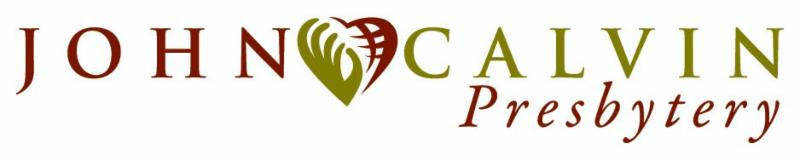 CAMP SCHOLARSHIP APPLICATIONSend to: Recording Clerk, Gail Wilson:  gwilson@jcpresbytery.com cc: Pastoral Presbyter, Malinda Spencer:  mspencer@jcpresbytery.comName of Camper:  Home Address: City:		   		State:			Zip Code:Church Affiliation:Camper’s Date of Birth:			Current Age: Circle Camp of Choice: 	     Heartland		Mound Ridge		Westminster WoodsDate of Camp:			 Title of Camp:		Program:Cost of the Camp:**Please include with this application at least one handwritten paragraph about why you want to go to camp and why this particular camp.Name of Parent or Guardian:Address:City:			State:			Zip Code:Emergency Phone Number: It is the goal of the Mission and Nurture Committee of John Calvin Presbytery to assist as many children as possible in the camp experience. If possible, it would be appropriate for each entity (family, church & presbytery) to provide 1/3 of the expense. **If there are extenuating circumstances, please let us know in writing what those circumstances are.How much are you able to contribute toward this child’s camp experience?  _________How much is your local congregation able to contribute to this child’s camp experience? ________**Please include a letter from the pastor or clerk of session indicating the amount.All applications will be held in confidence.